色のきれいな昆虫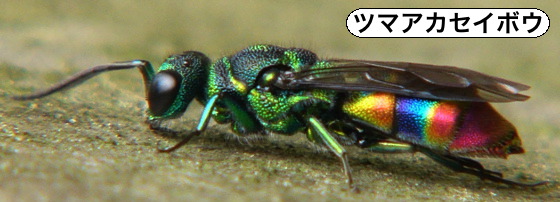 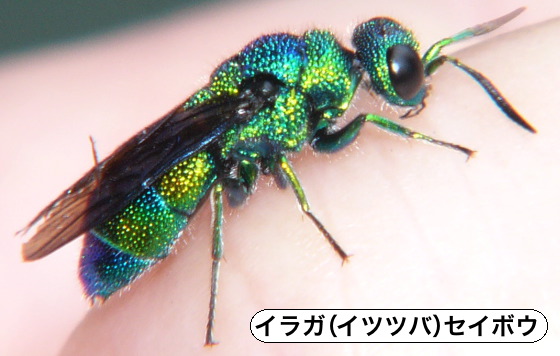 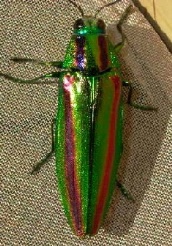 何だろ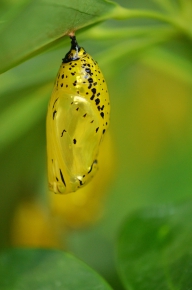 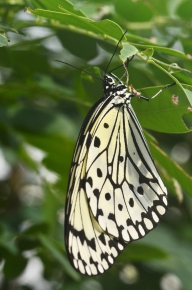 オオゴマダラのサナギと蝶